MEMORIU DE PREZENTARE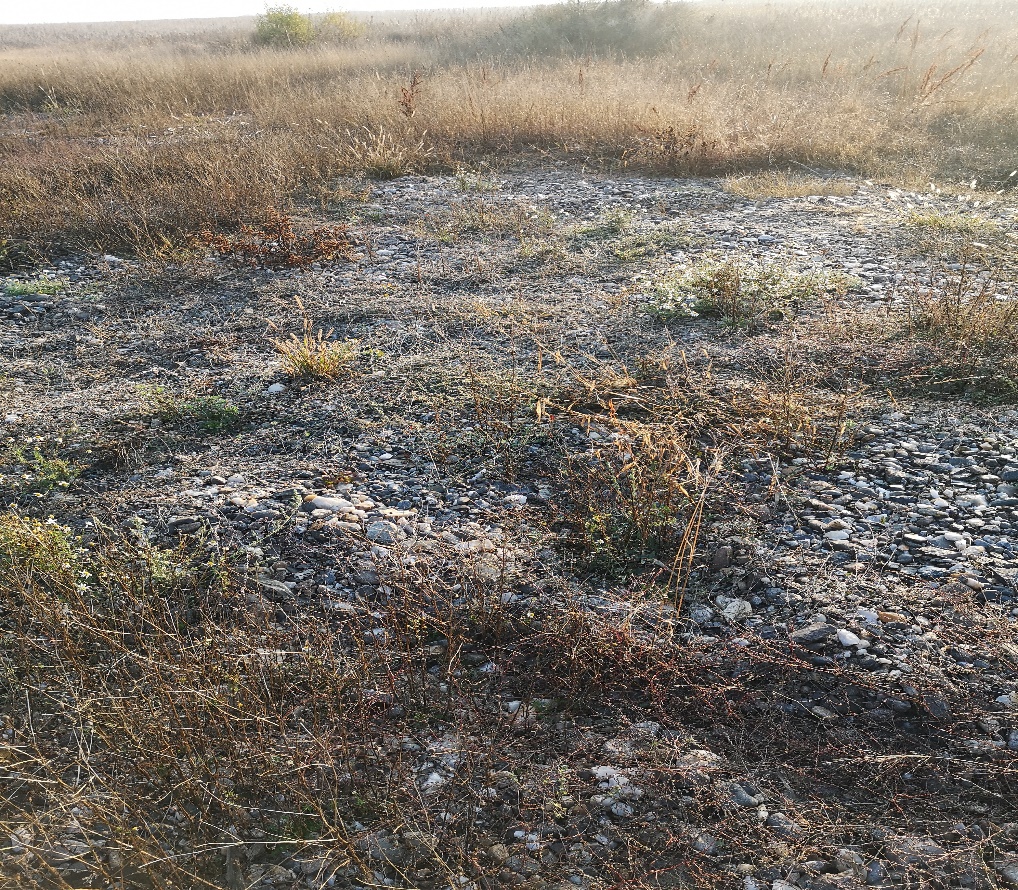 Denumirea obiectivului: „LUCRARI DE ABANDONARE AFERENTE SONDEI 1938 BALARIA” Beneficiar:  OMV PETROM S.A. Proiectant: S.C. IKEN CONSTRUCT MANAGEMENT S.R.L.Nr. proiect: 245/2018- L4CS12S1938Anul: 2022CUPRINSDENUMIREA PROIECTULUI: „LUCRARI DE ABANDONARE AFERENTE SONDEI 1938 BALARIA”DATE GENERALE:TITULAR:Numele: OMV Petrom S.A.; CUI: RO 1590082; J40/8302/1997Adresa postala: Strada Coralilor, Nr. 22, Sector 1, Bucurestitel/fax +40 (372)   8 54283 / /+40 21 206 30 60http://www.omvpetrom.comNumele persoanelor de contact: Doina Bercaru – Expert Permitting - Tel 0737 077 604; Adresa e-mail: Doina.Bercaru@petrom.comPROIECTANT:Numele: S.C. IKEN Construct Management S.R.L.; CUI: RO 14823112; J23/2190/2019; RO30FNNB007501062793RO03Adresa postala: Str. Biruintei, Nr.31, Bl.1, Et.1, Ap.2, Popesti Leordeni, Jud. IlfovContact: Ing. Valentin Burcea, telefon: 0737 688 369, valentin.burcea@iken.ro DESCRIEREA CARACTERISTICILOR FIZICE ALE INTREGULUI PROIECT:Rezumatul proiectuluiProiectul „LUCRARI DE ABANDONARE AFERENTE SONDEI 1938 BALARIA” are ca obiect realizarea lucrărilor de demolare si  refacere a amplasamentului aferent sondei.Lucrarile de demolare presupun desfiintarea si eliminarea din amplasament a tuturor elementelor constructive si a facilitatilor utilizate pentru exploatarea sondei. Lucrarile de refacere a amplasamentului presupun, umplerea golurilor rezultate in urma lucrarilor de demolare, compactarea materialului de umplutură, nivelarea suprafețelor afectate de lucrari si inierbare.Intrucat sonda 1938 BALARIA nu mai prezinta rezerve de produse petroliere, activitatea a incetat in anul 1989 si a fost abandonata in adancime din anul 2021, in baza acordului ANRM nr. 187-AB/13.04.2021.Amplasamentul Sondei 1938 BALARIA este situat în extravilanul comunei Letca Noua, județul Giurgiu și terenul aferent este proprietatea OMV PETROM S.A. conform Certificatului de atestare a dreptului de proprietate asupra terenurilor seria M03 nr. 9515/28.07.2004. Conform Certificatului de atestare a dreptului de proprietate asupra terenurilor seria M03 nr. 9515/28.07.2004, terenul are suprafata totala de 1582 [mp] -careu sondă.Avand in vedere mentiunile din Certificatul de Urbanism nr. 3 din 26.01.2021, respectiv terenul este amplasat in extravilanul comunei Letca Noua si in concordanta cu utilizarea terenului, curtii constructii, terenul a fost incadrat la categoria de folosinta mai putin sensibila.Pe amplasamentul sondei nu se află construcții, ci doar elemente de beton care au fost utilizate pentru echipamente/platforme/instalații, zone pietruite, dale de beton, stalp electric si dig de pamant (2 laturi) ce se vor desființa în totalitate.Prezentul proiect nu intra sub incidenta prevederilor art. 28 din Ordonanţa de urgenţă a Guvernului nr. 57/2007 privind regimul ariilor naturale protejate, conservarea habitatelor naturale, a florei şi faunei sălbatice, aprobată cu modificări și completări prin Legea nr. 49/2011, cu modificările şi completările ulterioare. Distanta de la sonda 1938 BALARIA pana la cea mai apropiata arie naturala protejata este de aproximativ 15 km (Aria naturala protejata „Valea Calnistei”).Prezentul proiect nu se realizeaza pe ape si nu are legătură cu apele, distanta pana la cel mai apropiat curs de apa (raul Milvovat) este de aproximativ 1.4 km.Justificarea necesitatii proiectuluiNecesitatea proiectului intervine in urma obligatiilor titularului proiectului de a aduce la starea initiala sau cat mai aproape de starea initiala - terenurile utilizate pentru exploatarea resurselor de subsol.Valoarea investitieiValoarea investitiei pentru proiectul „Lucrari de abandonare aferente sondei 1938 BALARIA” repezentand lucrarile de demolare si reabilitare a amplasamentului sondei este estimata a fi 92324.55  lei. In functie de diversi factori precum cerinte sau conditionari ale unor avize emise de autoritatile implicate in autorizarea lucrarilor, valoarea estimata a investitiei poate suferi modificari.  Perioada de implementare propusaLucrarile proiectate au un caracter temporar si sunt de scurta durata (cca 9 zile).planşe reprezentând limitele amplasamentului proiectului, inclusiv orice suprafaţă de teren solicitată pentru a fi folosită temporar (planuri de situaţie şi amplasamente);Limitele amplasamentului proiectului sunt prezentate in planurile de situatie, de prelevare probe de sol, parte integranta a prezentului proiect.descriere a caracteristicilor fizice ale intregului proiect, formele fizice ale proiectului (planuri, clădiri, alte structuri, materiale de construcţie etc.)Elementele specifice caracteristice proiectului propus:profilul şi capacităţile de producţie; Profilul general al prezentului proiect se refera la protectia si conservarea mediului inconjurator. Prezentul proiect nu prezinta componente de productie, drept urmare nu se pot descrie elemente specifice capacitatilor de productie.descrierea instalaţiei şi a fluxurilor tehnologice existente pe amplasament (după caz); La momentul vizitei pe amplasament s-a constatat faptul ca nu exista instalatii sau fluxuri tehnologice active; Prezentul proiect presupune reabilitarea amplasamentului in urma incetarii activitatii de exploatare a resurselor de subsol prin intermediul sondei 1938 BALARIA.descrierea proceselor de producţie ale proiectului propus, în funcţie de specificul investiţiei, produse şi subproduse obţinute, mărimea, capacitatea;  Nu este cazul.materiile prime, energia şi combustibilii utilizaţi, cu modul de asigurare a acestora; In implementarea  proiectului „Lucrari de abandonare aferente sondei 1938 BALARIA” se vor utiliza urmatoarele:- combustibilii necesari functionarii utilajelor cu ajutorul carora se vor realiza lucrarile de demolare si refacere amplasament (ca de exemplu: buldoexcavator, incarcator frontal, camion transportor etc.)- sol bioremediat si sol curat utilizat pentru umplerea golurilor rezultate in urma lucrarilor de desfiintare/demolare/dezafectare a elementelor/facilitatilor existente pe amplasamentul sondei 1938 BALARIA.racordarea la reţelele utilitare existente în zonă; Pentru implementarea prezentului proiect nu este necesara racordarea la retele utilitare existente in zona. Lucrarile de demolare si refacere amplasament nu necesita echipamente care sa presupuna racordarea la retele de utilitati (apa, canalizare, energie electrica etc.). Organizarea de santier care poate presupune racordare la utilitati existente nu se va efectua pe amplasamentul sondei, ci la cel mai apropiat parc OMV Petrom, unde utilitatile sunt deja racordate.descrierea lucrărilor de refacere a amplasamentului în zona afectată de execuţia investiţiei; Obiectul principal al prezentului proiect este acela de refacere a amplasamentului. Principalele activități care se vor desfășura pe amplasamentul indicat sunt:- predarea amplasamentului;- organizarea șantierului;- lucrări de demolare/desfiintare;- lucrari de refacere teren;- închiderea șantierului.căi noi de acces sau schimbări ale celor existente;Pentru implementarea prezentului proiect nu sunt necesare cai noi de acces, nici modificarea celor existente.Accesul la sonda 1938 BALARIA se va realiza din drumurile de servitute existente, alaturate amplasamentului.resursele naturale folosite în construcţie şi funcţionare; Prezentul proiect nu presupune construirea unui obiectiv, implicit nu se pune problema functionarii unui obiectiv in cadrul caruia sa se utilizeze resurse naturale. Poate fi considerata o resursa naturala folosita in cadrul proiectului – solul curat (15 cm de la suprafata) utilizat pentru umplerea golurilor rezultate in urma lucrarilor de desfiintare/demolare/dezafectare a elementelor/facilitatilor existente pe amplasamentul sondei 1938 BALARIA, procurat din surse autorizate in acest sens.metode folosite în construcţie/demolare;Pentru executarea lucrărilor de demolare se pot stabili mai multe operatiuni tehnologice de lucru în funcție de următoarele condiții:tipurile de utilaje avute în dotare de societatea care execută demolarea;structura constructivă a elementelor din beton;poziția de lucru (orizontal sau vertical);dimensiunea lucrărilor executate;spațiul în care se execută operația;timpul avut la dispoziție pentru executarea lucrărilor.În funcție de utilajele folosite pentru demolarea structurilor din beton, se pot folosi următoarele metode:prin tragere sau împingere;prin răsturnare sau afundare;prin utilizarea excavatorului;prin șocuri repetate;prin folosirea de dispozitive hidraulice.planul de execuţie, cuprinzând faza de construcţie, punerea în funcţiune, exploatare, refacere şi folosire ulterioară; relaţia cu alte proiecte existente sau planificate Proiectul „Lucrari de abandonare aferente sondei 1938 BALARIA” nu se afla in relatie cu alte proiecte existente sau planificate.detalii privind alternativele care au fost luate în considerare; Nu e cazul.alte activităţi care pot apărea ca urmare a proiectului (de exemplu, extragerea de agregate, asigurarea unor noi surse de apă, surse sau linii de transport al energiei, creşterea numărului de locuinţe, eliminarea apelor uzate şi a deşeurilor);In urma desfasurarii proiectului nu vor aparea alte activitati connexe.alte autorizaţii cerute pentru proiect. Pentru implementarea proiectului, implicit pentru realizarea lucrarilor de demolare / desfiintare si a lucrarilor de refacere teren, se va obtine Autorizatia de Desfiintare emisa de Primaria Letca Noua.DESCRIEREA LUCRĂRILOR DE DEMOLARE NECESAREPlanul de execuţie a lucrărilor de demolare, de refacere şi folosire ulterioară a terenului;Principalele activități care se vor desfășura pe amplasamentul indicat sunt:predarea amplasamentului;organizarea șantierului;lucrări de demolare/desfiintare;lucrari de refacere teren;închiderea șantierului.Elementele prezente pe amplasament, propuse a fi desființate sunt:Elementele care nu sunt vizibile la suprafata, dar se estimeaza ca pot fi identificate în timpul execuției: In cadrul proiectului se vor realiza atat lucrarile de desfiintare a elementelor prezente pe amplasamentul sondei 1938 BALARIA, cat si lucrarile de reabilitare a terenului aferent.Principalele lucrari propuse a fi executate pentru abandonarea de suprafata a sondei sunt urmatoarele:Organizarea de santier si pregatirea amplasamentului pentru executia lucrarilor propuse:Predarea cu proces verbal a amplasamentului la executant, cu asigurarea conditiilor ce ii revin pentru lucrul in siguranta; Imprejmuirea amplasamentului prin montare banda de semnalizare amplasament sonda;Asigurarea echipelor de lucru necesare cu personal calificat si auxiliar corespunzator pentru operatiunile de executat; Inlaturarea vegetatiei de pe amplasament;Mobilizarea utilajelor/echipamentelor (aducerea pe santier a utilajelor si echipamentelor corespunzatoare lucrarilor si a mijloacelor de transport adecvate); Montare panou de informare privind proiectul;In perioada de executie a lucrarilor, toate utilajele/echipamentele necesare pentru activitatile prevazute, vor fi instalate intr-o zona apropiata de cea a lucrarii executate (cel mai apropiat parc apartinand OMV Petrom SA).Deconectarea utilităților Pe amplasamentul sondei 1938 BALARIA exista 1 stalp de electricitate.Înainte de începerea lucrărilor se va verifica împreună cu reprezentantul zonal al OMV Petrom, existenta unor linii electrice în amplasament. După identificare, se va verifica dacă acestea sunt în funcțiune și dacă deservesc și alte obiective. Rețelele de alimentare cu energie electrică aferente strict amplasamentului sondei 1938 BALARIA vor fi dezafectate.Lucrările de demolare/desfiintare vor putea începe numai după ce:se va efectua debranșarea de la rețelele de alimentare cu energie electrica ;se va verifica existența tensiunii la cablurile electrice existente pe amplasament după care se va proceda la dezafectarea lor.Debranșare și dezafectare a conductelor și instalațiilor tehnologiceLucrarile propuse se vor realiza in cadrul amplasamentului sondei, in limitele acestuia.  Pentru cazul in care in timpul lucrarilor de executie se va identifica existenta unor conducte subterane,  impreuna cu reprezentantul OMV Petrom se va stabili daca acestea sunt conducte active sau inactive. In cazul in care aceste conducte nu sunt utilizate, se vor dezafecta pana la limita amplasamentului sondei 1938 BALARIA si se vor blinda.  Premergător dezafectării conductelor se vor lua următoarele măsuri:se va împrejmui zona de lucru cu banda de semnalizare și se vor monta panouri de avertizare asupra pericolelor;șantierul va fi dotat cu echipamente necesare stingerii incendiilor;personalul prezent pe șantier va fi instruit în vederea respectării normelor de protecție a muncii și utilizarea echipamentelor de stingere a incendiilor;Deșeurile metalice rezultate vor fi depozitate în locul special amenajat pentru depozitarea deșeurilor, urmând ca la finalul lucrărilor să fie predate către firme autorizate de recuperare și valorificare a deșeurilor refolosibile.Lucrari de DemolareDemolarea structurilor din betonPentru executarea acestor lucrări se pot stabili mai multe operatiuni tehnologice de lucru în funcție de următoarele condiții:tipurile de utilaje avute în dotare de societatea care execută demolarea;structura constructivă a elementelor din beton;poziția de lucru (orizontal sau vertical);dimensiunea lucrărilor executate;spațiul în care se execută operația;timpul avut la dispoziție pentru executarea lucrărilor;În funcție de utilajele folosite pentru demolarea structurilor din beton, se pot folosi următoarele metode:prin tragere sau împingere;prin răsturnare sau afundare;prin utilizarea excavatorului;Dezafectarea fundațiilor de beton se va face prin mijloace mecanice. Operațiunea de  dezafectare a elementelor din beton va fi precedată de săpătura pământului din jurul betonului.In cazul in care se va identifica, beciul sondei se va curata si desfiinta. Se va acorda atentie sporita ca in timpul lucrarilor de desfiintare sa nu fie afectata coloana sondei.Demolarea  stalpului LEA si a dalelor Îndepărtarea stalpului LEA si a dalelor se va face cu mijloace mecanizate. Elementele care se pot refolosi se vor transporta la locațiile indicate de reprezentanții OMV Petrom, iar elementele care nu mai pot fi refolosite se vor picona/concasa. In măsura în care este posibil, deseul rezultat va fi predat către firme autorizate de colectare și valorificare a deșeurilor. In situatia in care nu se va identifica o metoda de valorificare, deseul va fi transportat si eliminat la depozitele autorizate de deșeuri industriale.Dezafectarea/desfiintarea suprafetelor de pietrisDezafectarea suprafetelor de pietris (S=458 mp; h=+0.1 m, S=58 mp; h=+0.4 m)  se va realiza prin îndepărtarea stratului format din piatra. Inainte de dezafectare, daca se va considera necesar, se va efectua scarificarea suprafetelor de pietris ce se vor dezafecta.Dezafectarea digului de pamant Digul de pamant nepoluat identificat pe amplasament va fi dezafectat. Materialul rezultat va fi gestionat functie de caracteristicile acesteia, respectiv ca material de umplere sau in conformitate cu prevederile OUG 92/2021 – Privind gestionarea deseurilor.La finalizarea lucrărilor de demolare/desfiintare a elementelor de suprafata umplerea gropilor rezultate se va realiza cu solul curat provenit din digul de pamant nepoluat identificat pe amplasament, si,  in completare, cu sol bioremediat provenit de la stațiile de bioremediere OMV Petrom SA sau ale altor operatori economici autorizati. Ultimii 15 cm de la suprafata se vor umple cu sol curat furnizat din surse autorizate in acest sens. In situatia in care nu este disponibil sol bioremediat se va utiliza sol curat. Realizarea umpluturilor se va face cu stricta respectare a prevederilor din caietul de sarcini cu privire la aceste lucrări.Lucrările de demolare/desfiintare vor fi făcute de echipe specializate în lucrări de demolare, conduse permanent de un cadru tehnic competent cu experiență în acest gen de lucrări.Tot personalul muncitor va fi dotat obligatoriu cu echipament individual de protecție în conformitate cu cerințele normelor de sanatate si securitate in munca.Pe toată durata lucrarilor de demolare/desfiintare, conducătorul lucrării va supraveghea, coordona și verifica permanent răspunzând direct de respectarea atât a tehnologiilor de lucru, cât și a Normelor de Sanatate si Securitate in Munca existente în vigoare la data executiei lucrarilor referitoare la lucrări de demolare.Prin responsabilitatea conducătorului lucrării, se va interzice cu desăvârșire continuarea lucrărilor de demolare începute fără luarea de măsuri de protecție și asigurarea stabilității tuturor elementelor demolate parțial.Descrierea lucrarilor de refacere a amplasamentuluiLucrări de REFACERE terenCaracteristicile si functiile solului, ale formatiunilor geologice si ale apelor subteraneDin punct de vedere geologic, judeţul Giurgiu face parte din Platforma Valahă, care reprezinta jumătatea Nordică a Platformei Moesice cuprinsă intre Carpaţi si Balcani. Aceasta unitate de Platformă prezintă o morfologie cu caracter de campie, deci relief plat compartimentat de cursuri de apa cu văi largi. În structura Platformei Valahe se disting doua etaje structurale si anume: soclul, format din şisturi cristaline si cuvertură, alcatuită din depozite sedimentare, individualizate în patru cicluri de sedimentare, de la Cambrian pana la Pleistocen.Activitatea de abandonare aferenta sondei 1938 BALARIA  se va face fara afectarea calitatii corpului de apa subterana.Pentru amplasamentul sondei 1938 BALARIA, probele prelevate din careul sondei au evidențiat următoarea litologie: In forajele P1, P2, P3,P4 si P5: ±0.00m...-0.20m un strat de sol vegetal – negru; -0.20m...-0.50m un strat de argila bruna neagra;Distributia poluantilor in mediu geologicIn vederea evaluarii calitatii solului din amplasamentul sondei 1938 BALARIA, au fost efectuate investigatii pe amplasament constand in executia de foraje si prelevarea de probe de sol. Probele prelevate au fost analizate in vederea determinarii concentratiei de Total Hidrocarburi din Petrol (THP). Planul de prelevare probe este prezentat in Anexa A02.În urma rezultatelor analizelor efectuate în laborator, valorile măsurate ale indicatorului THP pentru probele prelevate sunt următoarele:Lucrarile de investigare au avut ca scop stabilirea gradului de contaminare a solului pe amplasamentul sondei 1938 BALARIA si a propunerii metodei de remediere a terenului aferent. Rezultatele valorilor determinate pentru probele de sol au fost comparate cu valorile de referință pentru urme de elemente chimice în sol, pentru terenuri cu folosință mai putin sensibila, conform Ordinul MAPPM nr. 756/1997 pentru aprobarea Reglementării privind evaluarea poluării mediului.Raportarea valorilor indicatorului de calitate Total Hidrocarburi din Petrol la valorile de referință conform Ordinului MAPPM nr. 756/1997 a evidențiat:Forajele  P1, P2, P3, P4 si P5:- la adancimile 0.2m si 0.5 m s-a constatat ca valoarea concentratiei indicatorului THP se situeaza sub pragul de alerta pentru terenuri cu folosinta mai putin sensibila.Probele L1P1 si L2P1:  - la inaltimea 0.20 m s-a constatat ca valoarea concentratiilor indicatorului THP se situeaza sub pragul de alerta pentru terenuri cu folosinta mai putin sensibila. 
În baza valorilor indicatorului THP, identificate prin analizele de laborator, nu s-a identificat contaminare cu hidrocarburi, prin urmare proiectantul nu recomandă lucrari de excavare.Lucrările de refacere a amplasamentului vor consta in: umplerea golurilor rezultate in urma lucrarilor de demolare, compactarea materialului de umplutură, nivelarea suprafețelor afectate de lucrari si inierbare.Umplerea golurilor rezultate in urma lucrarilor de demolare și aducerea terenului amplasamentului cât mai aproape de starea naturală se face până la cota terenurilor învecinate. Umplerea se va realiza cu solul curat provenit din digul de pamant nepoluat identificat pe amplasament, si,  in completare, cu sol bioremediat provenit de la stațiile de bioremediere OMV Petrom SA sau ale altor operatori economici autorizati. Ultimii 15 cm de la suprafata se vor umple cu sol curat furnizat din surse autorizate in acest sens. In situatia in care nu este disponibil sol bioremediat se va utiliza sol curat. Realizarea umpluturilor se va face cu stricta respectare a prevederilor din caietul de sarcini cu privire la aceste lucrări.Stabilirea punctului de procurare a solului curat este in sarcina executantului. Se va avea in vedere ca sursele de sol curat sa fie situate in apropierea amplasamentului santierului. Din fiecare sursa se vor preleva probe si se vor trimite la un laborator autorizat pentru a indeplini conditiile din proiectul tehnic. De obicei, sursele de sol curat sunt:Pamantul rezultat in urma lucrarilor de constructii civile (excavare pentru executia santurilor, taierea acostamentelor etc);Pamantul rezultat in urma lucrarilor de constructii drumuri (fundatii cladiri, beciuri, piscine etc.);Pamantul rezultat in urma excavarii pentru crearea iazurilor. Pe toata perioada de realizare a lucrarilor prevazute in proiect se vor lua toate măsurile de protejare a mediului înconjurător, în conformitate cu legislația în vigoare, prin evitarea transmiterii de vibrații puternice sau șocuri, împroșcări de materiale, degajare puternică de praf, asigurarea acceselor necesare, împrejmuirea zonei etc.Executantul lucrărilor este obligat să completeze pentru fiecare operațiune executată Registrul Activităților. Operațiunile cuprinse în Registrul Activităților se vor aviza de beneficiar și de dirigintele de șantier.Căi noi de acces sau schimbări ale celor existente, după caz; Pentru implementarea prezentului proiect nu sunt necesare cai noi de acces, nici modificarea celor existente.Accesul la sonda 1938 BALARIA se va realiza din drumurile de servitute existente, alaturate amplasamentului.Metode folosite în demolare; În funcție de utilajele folosite pentru demolarea structurilor din beton, se pot folosi următoarele metode:prin tragere sau împingere;prin răsturnare sau afundare;prin utilizarea excavatorului;Dezafectarea fundațiilor de beton se va face prin mijloace mecanice. Operațiunea de dezafectare a elementelor din beton va fi precedată de săpătura pământului din jurul betonului.	Detalii privind alternativele care au fost luate în considerare;Detaliile au fost prezentate in capitolul III. Descrierea caracteristicilor fizice ale intregului proiect; detalii privind alternativele care au fost luate în considerare;Alte activităţi care pot apărea ca urmare a demolării (de exemplu, eliminarea deşeurilor).In urma desfasurarii lucrarilor de demolare apar activitati conexe precum eliminarea deseurilor constituite din resturi de beton, pietris, deseuri metalice, etc. Deseurile rezultate in urma executiei lucrarilor vor fi colectate separat, pe categorii, si gestionate in conformitate cu prevederile OUG 92/2021 – Privind gestionarea deseurilor.DESCRIEREA AMPLASĂRII PROIECTULUI:distanţa faţă de graniţe pentru proiectele care cad sub incidenţa Convenţiei privind evaluarea impactului asupra mediului în context transfrontieră, adoptată la Espoo la 25 februarie 1991, ratificată prin Legea nr. 22/2001 cu modificarile si completarile ulterioare; Proiectul „Lucrari de abandonare aferente sondei 1938 BALARIA” nu cade sub incidenta Convenţiei privind evaluarea impactului asupra mediului în context transfrontieră, adoptată la Espoo la 25 februarie 1991, ratificată prin Legea nr. 22/2001 cu modificarile si completarile ulterioare.localizarea amplasamentului in raport cu patrimoniul cultural potrivit Listei Monumentelor Istorice actualizata periodic si publicata in Monitorul Oficial al Romaniei si a Repertoriului Arheologic National instituit prin OG nr.43/2000 privind protecția patrimoniului arheologic și declararea unor situri arheologice ca zone de interes național, republicată, cu modificările și completările ulterioare; Amplasamentul proiectului „Lucrari de abandonare aferente sondei 1938 BALARIA” se afla la o distanta de aproximativ 7  km de “Ruinele Schitului Babele” - Monument Istoric din Lista Monumentelor Istorice actualizata periodic si publicata in Monitorul Oficial al Romaniei. Amplasamentul proiectului nu se afla suprapus cu niciun sit arheologic mentionat in Repertoriul Arheologic National instituit prin OG nr.43/2000 privind protecția patrimoniului arheologic și declararea unor situri arheologice ca zone de interes național, republicată, cu modificările și completările ulterioare.Lucrarile aferente proiectului nu afecteaza in niciun mod Monumente Istorice sau Situri Arheologice.Hărţi, fotografii ale amplasamentului care pot oferi informaţii privind caracteristicile fizice ale mediului, atât naturale, cât şi artificiale şi alte informaţii privind:folosinţele actuale şi planificate ale terenului atât pe amplasament, cât şi pe zone adiacente acestuia; politici de zonare şi de folosire a terenului; arealele sensibile; In conformitate cu prevederile Certificatului de Urbanism nr. 3 din 26.01.2022 categoria de folosinta a terenului este curti constructii , teren situat in extravilan.Intrucat terenul este proprietate OMV Petrom SA, acesta va fi adus la categoria de folosinta mai putin sensibila (in perioada urmatoare OMV Petrom SA nu intentioneaza schimbarea categoriei de folosinta a terenului).Se prezinta antexat un releveu fotografic al amplasamentului sondei – care prezinta terenul pe care se vor desfasura lucrarile de demolare si reabilitare propuse.coordonatele geografice ale amplasamentului proiectului, care vor fi prezentate sub formă de vector în format digital cu referinţă geografică, în sistem de proiecţie naţională Stereo 1970. 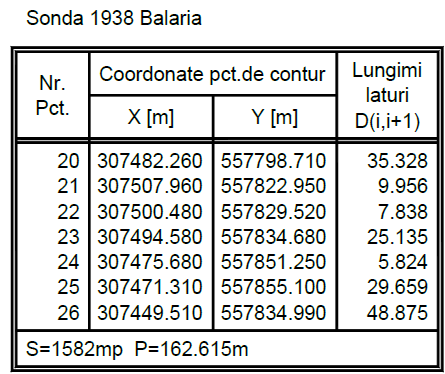 detalii privind orice variantă de amplasament care a fost luată în considerare. 	Avand in vedere specificul proiectului actual pentru Lucrari de abandonare aferente sondei 1938 BALARIA, nu a fost cazul analizarii unei variante de amplasament.	Limitele amplasamentului proiectului sunt prezentate in planurile de situatie, prelevare probe de sol si de excavare, parte integranta a prezentului proiect.	Sonda 1938 BALARIA este amplasata in extravilanul comunei Letca Noua, jud. Giurgiu, ocupând un teren în suprafață totala de 1582 [mp] -careu sondă.DESCRIEREA TUTUROR EFECTELOR SEMNIFICATIVE POSIBILE ASUPRA MEDIULUI ALE PROIECTULUI, ÎN LIMITA INFORMAȚIILOR DISPONIBILE Surse de poluanţi şi instalaţii pentru reţinerea, evacuarea şi dispersia poluanţilor în mediuProtecţia calităţii apelor: - sursele de poluanţi pentru ape, locul de evacuare sau emisarul; - staţiile şi instalaţiile de epurare sau de preepurare a apelor uzate prevăzute.	Pe parcursul lucrarilor prevazute in proiect nu vor rezulta ape uzate tehnologice. In scopul reducerii/ eliminarii riscurilor de poluare a factorului de mediu apa pe perioada de demolare, se impun urmatoarele masuri:Stocarea temporara a deseurilor in spatii/recipiente special amenajate, in conformitate  cu reglementarile legaleAplicarea unor proceduri si masuri de prevenire a poluarii accidentale, care includ:Amenajari de spatii speciale in vederea stocarii temporare a deseurilor in functie de categoria acestora;Protecţia aerului: - sursele de poluanţi pentru aer, poluanţi, inclusiv surse de mirosuri - instalaţiile pentru reţinerea şi dispersia poluanţilor în atmosferă.	Lucrarile executate in proiect nu vor afecta negativ calitatea aerului. In timpul realizarii investitiei pot aparea emisii in atmosfera:- de la  motoarele autovehiculelor si utilajelor din dotarea firmei de executie;- datorate traficului autovehiculelor si utilajelor;- datorate lucrarilor de excavare.	Limitarea preventiva a emisiilor din autovehicule se face prin conditiile tehnice impuse la omologarea acestora si pe toata durata de utilizare a acestora, prin inspectiile tehnice periodice obligatorii.Impactul gazelor de ardere, provenite de la motoarele acestora, asupra aerului atmosferic, vor avea o pondere foarte mica intrucat aceastea sunt omologate si conforme cu normele tehnice in vigoare. 	Nu se va permite folosirea autovehiculelor si a utilajelor neomologate si neconforme din punct de vedere al normelor tehnice in vigoare.	Avand in vedere ca emisiile datorate traficului autovehiculelor si utilajelor, respectiv datorate lucrarilor de excavare vor fi locale si vor avea loc pe perioade limitate de timp, acestea nu vor avea un impact asupra calitatii aerului.Protecţia împotriva zgomotului şi vibraţiilor: - sursele de zgomot şi de vibraţii; - amenajările şi dotările pentru protecţia împotriva zgomotului şi vibraţiilor.	Zgomotul are o actiune complexa asupra organismului si in functie de intensitate, frecventa si durata produce de la o stare de disconfort pana la afectarea starii de sanatate a personalului si populatiei din zona.	Combaterea zgomotului cuprinde:sursa – alegerea de utilaje moderne, putin zgomotoase;calea de propagare – carcasarea, ecranarea sau montarea surselor in spatii inchise.	Lucrarile propuse a fi executate in proiect nu vor constitui o sursa de zgomot sau vibratii. Pentru a evita orice disconfort, lucrarile de executie se vor desfasura numai in timpul zilei.	Singurele surse de zgomot sau vibratii vor fi autovehiculele si utilajele folosite. In situatia in care acestea sunt omologate si conforme cu normele tehnice in vigoare, zgomotul si vibratiile produse de acestea vor fi in limite legale.	Pentru accesul pe amplasament se vor folosi numai drumurile de acces existente. Se vor lua toate masurile corespunzatoare privind minimalizarea zgomotului si vibratiilor.Protecţia împotriva radiaţiilor: - sursele de radiaţii; - amenajările şi dotările pentru protecţia împotriva radiaţiilor.Lucrarile propuse nu vor reprezenta surse de radiatii.Protecţia solului şi a subsolului: - sursele de poluanţi pentru sol, subsol, ape freatice și de adâncime;; - lucrările şi dotările pentru protecţia solului şi a subsolului.	In conditii normale, lucrarile propuse in proiect nu vor constitui o sursa de poluare a solului. 	In caz accidental, in timpul executiei lucrarilor, o sursa posibila de poluare  locala a solului poate fi constituita de vehiculele si utilajele folosite, prin pierderi accidentale de combustibil sau ulei.	Pentru evitarea poluarii accidentale a solului si subsolului de la utilajele folosite in santier se impune ca, inaintea inceperii activitatii, utilajele sa fie verificate si eventualele neconformitati sa fie eliminate inainte de inceperea lucrarilor.	Nu se va permite folosirea autovehiculelor si a utilajelor neomologate si neconforme din punct de vedere al normelor tehnice in vigoare.	Operatiile de intretinere a echipamentelor vor fi realizate doar in ateliere specializate autorizate. Protecţia ecosistemelor terestre şi acvatice: - identificarea arealelor sensibile ce pot fi afectate de proiect; - lucrările, dotările şi măsurile pentru protecţia biodiversităţii, monumentelor naturii şi ariilor protejate.In timpul executiei lucrarilor, avand in vedere sursele potentiale de poluare, nu se pune problema afectarii ecosistemelor terestre si acvatice. La finalizarea lucrarilor, prin eliminarea completa a tuturor posibilitatilor de aparitie a riscului de poluare a factorilor de mediu, se va realiza si asigura protectia ecosistemelor terestre si acvatice.In zona nu exista arii naturale protejate. Distanta de la sonda 1938 BALARIA pana la cea mai apropiata arie naturala protejata este de aproximativ 15 km (Aria naturala protejata „Valea Calnistei”).Protecţia aşezărilor umane şi a altor obiective de interes public: - identificarea obiectivelor de interes public, distanţa faţă de aşezările umane, respectiv faţă de monumente istorice şi de arhitectură, alte zone asupra cărora există instituit un regim de restricţie, zone de interes tradiţional etc.; - lucrările, dotările şi măsurile pentru protecţia aşezărilor umane şi a obiectivelor protejate şi/sau de interes public.	Lucrarile care vor fi efectuate nu prezinta risc pentru asezarile umane. In zona nu exista obiective de interes public. 	Lucrarile nu vor afecta in nici un fel obiectivele de interes public.Distanta pana la cea mai apropiata asezare umana, satul Milcovatu este de aproximativ 1.0 km.Prevenirea și gestionarea deșeurilor generate pe amplasament în timpul realizării proiectului, inclusiv eliminarea: - lista deșeurilor (clasificate și codificate în conformitate cu prevederile legislației europene și naționale privind deșeurile), cantități de deșeuri generate; - programul de prevenire și reducere a cantităților de deșeuri generate; - planul de gestionare a deșeurilorTipurile de deseuri rezultate din activitatile de demolare/dezafectare si refacere a amplasamentului sunt prezentate in tabelul de mai jos.Pentru stabilirea tipului de deseu si a modalitatii de gestionare se vor efectua analize in conformitate cu prevederile legislative specifice si cu solicitarile autoritatii competente de protectia mediului.Deseurile rezultate se vor gestiona astfel:Deseuri inerte: se vor valorifica prin firme autorizate (inclusiv prin societatea care executa lucrarile daca detine autorizatiile de mediu necesare) sau in conformitate cu deciziile autoritatii competente pentru protectia mediului;Deseurile nepericuloase: se vor valorifica prin firme autorizate (inclusiv prin societatea care executa lucrarile daca detine autorizatiile de mediu necesare) sau in conformitate cu deciziile autoritatii competente pentru protectia mediului;in situatia in care nu se va identifica o solutie de valorificare, acestea vor fi eliminate prin firme autorizate;Deseurile periculoase:Pregatirea pentru reutilizareSe vor trata si valorifica prin firme autorizate (inclusiv prin societatea care executa lucrarile daca detine autorizatiile de mediu necesare) sau in conformitate cu deciziile autoritatii competente pentru protectia mediului;  In situatia in care pentru deseurile tratate nu se va identifica o solutie de valorificare, acestea vor fi eliminate prin firme autorizate, fie ca deseuri nepericuloase, fie ca deseuri periculoase, in functie de caracteristicile acestora ulterior procesului de tratare;Se vor elimina ca deseuri periculoase prin firme autorizate.In cazul in care OMV Petrom este interesat de utilizarea materialelor rezultate din constructii si demolari, acestea vor putea fi considerate a nu fi devenit deseuri daca indeplinesc cerintele tehnice pentru reutilizarea acestora potrivit scopului pentru care au fost concepute.Elementele care se pot refolosi se vor transporta la locațiile indicate de reprezentanții OMV Petrom, iar elementele care nu mai pot fi refolosite se vor picona/concasa. In măsura în care este posibil, deseul rezultat va fi predat către firme autorizate de colectare și valorificare a deșeurilor. In situatia in care nu se va identifica o metoda de valorificare, deseul va fi transportat si eliminat la depozitele autorizate de deșeuri industriale.Schema-flux a gestionarii deseurilor: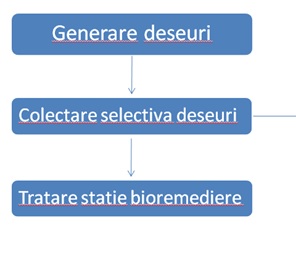 Tipurile de deșeuri estimate a fi generate în cadrul lucrărilor de abandonare de suprafață si planul de gestionare al acestora sunt prezentate in tabelul de mai jos:Gospodărirea substanţelor şi preparatelor chimice periculoase: - substanţele şi preparatele chimice periculoase utilizate şi/sau produse; - modul de gospodărire a substanţelor şi preparatelor chimice periculoase şi asigurarea condiţiilor de protecţie a factorilor de mediu şi a sănătăţii populaţiei.	Nu este cazul.Utilizarea resurselor naturale, in special a solului, a terenurilor, a apei si a biodiversitatii Prezentul proiect nu presupune construirea unui obiectiv, implicit nu se pune problema functionarii unui obiectiv in cadrul caruia sa se utilizeze resurse naturale.Prezentul proiect are ca scop diminuarea sau eliminarea impactului asupra mediului produs de activitatea istorica de extractie desfasurata in cadrul sondei si refacearea calitatii solului. Principala resursa naturala utilizate este solul curat necesar umplerii, in urma lucrarilor de excavare a zonelor poluate aferente amplasamentului.DESCRIEREA ASPECTELOR DE MEDIU SUSCEPTIBILE A FI AFECTATE ÎN MOD SEMNIFICATIV DE PROIECT: - impactul asupra populaţiei, sănătăţii umane, biodiversității (acordând o atenție specială speciilor și habitatelor protejate), conservarea habitatelor naturale, a florei și a faunei sălbatice, terenurilor, solului, folosinţelor, bunurilor materiale, calităţii şi regimului cantitativ al apei, calităţii aerului, climei (de exemplu, natura și amploarea emisiilor de gaze cu efect de seră), zgomotelor şi vibraţiilor, peisajului şi mediului vizual, patrimoniului istoric şi cultural şi asupra interacţiunilor dintre aceste elemente; natura impactului (adică impactul direct, indirect, secundar, cumulativ, pe termen scurt, mediu şi lung, permanent şi temporar, pozitiv şi negativ); - extinderea impactului (zona geografică, numărul populaţiei/habitatelor/speciilor afectate); - magnitudinea şi complexitatea impactului; - probabilitatea impactului; - durata, frecvenţa şi reversibilitatea impactului; - măsurile de evitare, reducere sau ameliorare a impactului semnificativ asupra mediului;- natura transfrontieră a impactului.In conformitate cu prevederile Legii 292/2018 si al continutului cadru si indicatiilor prevazute in Anexa nr. 5E, la stabilirea impactului potential au fost luate in considerare si factori precum: impactul asupra faunei si florei, solului, calitatii aerului, climei, zgomotelor si vibratiilor, pisajului si mediului vizual, etc. si asupra interactiunilor dintre aceste elemente,  inclusiv natura impactului (adica impact direct, indirect, secundar, cumulativ, pe termen scurt, mediu si lung, permanent si temporar, pozitiv si negativ); extinderea impactului (zona geografica, numarul populatiei/ habitatelor/ speciilor afectate); magnitudinea si complexitatea impactului; probabilitatea impactului; durata, frecventa si reversibilitatea impactului; masurile de evitare, reducere sau amelioare a impactului semnificativ asupra mediului; natura transfrontaliera a impactului.Lucrările propuse în cadrul proiectului sunt lucrari ce au drept scop diminuarea sau eliminarea impactului asupra mediului produs de activitatea istorica de extractie desfasurata in cadrul sondei. In acest sens, lucrarile propuse nu vor avea impact negativ asupra elementelor mentionate mai sus, din contra, prin execuția lucrărilor menționate mai sus, impactul adus mediului va fi unul pozitiv, direct si local.In perioada de executie, impactul produs de desfasurarea lucrarilor in cadrul santierului are efecte reduse asupra factorilor de mediu si anume:Impactul asupra aerului, in perioada de executie, este negativ dar redus si se datoreaza poluarii atmosferei prin gazele de ardere de la motoarele utilajelor terasiere, manipularea materialelor de umplutura, precum si prin pulberile produse prin circulatia vehiculelor utilizate de constructor;Impactul asupra apei, in perioada de executie se poate produce ca urmare a apelor uzate menajere rezultate din activitatile igienico-sanitare din cadrul organizarii de santier si de la punctul de lucru (proximitatea amplasamentului sondei ), scurgerilor accidentale de produse petroliere  sau uleiuri de la utilaje si autovehicule, intretinerea necorespunzatoare a utilajelor si autovehiculelor, depozitarea temporara necorespunzatoare a deseurilor menajere si a materialelor de umplutura in exces;Impactul asupra solului si vegetatiei se manifesta prin ocuparea temporara a unor suprafete de teren pentru organizarea de santier. La terminarea lucrarilor, constructorul va dezafecta zona organizarii de santier si va aduce terenul la starea naturala.Lucrarile proiectate au un caracter temporar si sunt de scurta durata, desfasurarea tuturor activitatilor fiind estimata la o perioada de 9 zile. Tinand cont de faptul ca zgomotul produs in aceste activitati, cat si emisiile in aer sunt minime, iar intervalul de timp este, de asemenea, redus, se poate considera ca nu vor fi perturbate habitate si specii de flora sau fauna de interes comunitar.Asadar, probabilitea impactului asupra mediului este una redusa, iar magnitutidea si complexitatea impactului se pot clasifica ca nesemnificative. Impactul cumulat al lucrarilor va fi unul pozitiv ca urmare a refacerii si reabilitarii terenului aferent acestora.Lucrarile proiectate au un caracter temporar si sunt de scurta durata, desfasurarea tuturor activitatilor fiind estimata la o perioada de 9 zile. Tinand cont de faptul ca zgomotul produs in aceste activitati, cat si emisiile in aer sunt minime, iar intervalul de timp este, de asemenea, redus, se poate considera ca nu vor fi perturbate habitate si specii de flora sau fauna de interes comunitar.In vecinatatea proiectului mentionat s-a propus un proiect similar de abandonare de suprafata, a sondei 43K Balaria.Amplasamentul sondei 1938 BALARIA se afla la aproximativ 126 metri  fata de sonda 43K Balaria. Pentru proiectul „Lucrări de abandonare aferente sondei  1938 BALARIA”, este posibil ca, in vederea eficientizarii operatiunilor prevazute, executantul sa efectueze lucrarile aferente in paralel cu lucrarile prevazute pentru alte amplasamente invecinate, in functie de capacitatea sa de executie. In aceasta situatie, poate interveni un impact cumulat al acestor proiecte, deoarece anvergura activitatii executantului creste odata cu numarul de proiecte pentru care desfasoara activitati.Posibilul impact cumulat al executarii lucrarilor este insa de scurta durata (numai pe parcursul desfasurarii lucrarilor), redus ca amploare si  limitat ca intindere spatiala (numai in interiorul fiecarui careu de sonda). Desi impactul se poate cumula, acesta este la un nivel redus.Asadar,  magnitutidea si complexitatea impactului se pot clasifica ca nesemnificative.PREVEDERI PENTRU MONITORIZAREA MEDIULUI - DOTĂRI ŞI MĂSURI PREVĂZUTE PENTRU CONTROLUL EMISIILOR DE POLUANŢI ÎN MEDIU, INCLUSIV PENTRU CONFORMAREA LA CERINȚELE PRIVIND MONITORIZAREA EMISIILOR PREVĂZUTE DE CONCLUZIILE BAT APLICABILE. SE VA AVEA ÎN VEDERE CA IMPLEMENTAREA PROIECTULUI SĂ NU INFLUENȚEZE NEGATIV CALITATEA AERULUI ÎN ZONĂ. In urma executarii lucrarilor propuse terenul va ramane liber de orice constructie sau facilitate anterioara.Avand in vedere natura lucrarilor si a investitiei, nu sunt necesare prevederi pentru monitorizarea mediului sau a emisiilor.LEGĂTURA CU ALTE ACTE NORMATIVE ȘI/SAU PLANURI /PROGRAME / STRATEGII / DOCUMENTE DE PLANIFICARE Justificarea încadrării proiectului, după caz, în prevederile altor acte normative naţionale care transpun legislaţia comunitară (IED, SEVESO, Directiva-cadru apă, Directiva-cadru aer, Directiva-cadru deşeuri etc.) Directiva IPPC  - Nu este cazulDirectiva SEVESO – Nu este cazulDirectiva COV – Nu este cazulDirectiva LCP – Nu este cazulDirectiva- cadru apa In urma realizarii lucrarilor nu vor rezulta ape uzate si nu se va afecta stratul acvifer.Directiva – cadru Aer Proiectul nu va afecta calitatea aerului, avand doar o influenta temporara locala.Directiva – cadru DeseuriGestionarea deseurilor rezultate de pe amplasament se va face conform capitolului IV.8. Prevenirea și gestionarea deșeurilor generate pe amplasament în timpul realizării proiectului/în timpul exploatării, inclusiv eliminarea.Se va mentiona planul/programul/strategia/documentul de programare/planificare din care face proiectul, cu indicarea actului normativ prin care a fost aprobat Prezentul proiect se va implementa si ca urmare a emiterii Acordului de Abandonare de adancime emis de Agentia Nationala pentru Resurse Minerale nr. 187-AB/13.04.2021.Proiectul este parte integranta din programul OMV Petrom de Abandonare de suprafata a sondelor iesite din productie.LUCRĂRI NECESARE ORGANIZĂRII DE ŞANTIER: - descrierea lucrărilor necesare organizării de şantier; - localizarea organizării de şantier; - descrierea impactului asupra mediului a lucrărilor organizării de şantier; - surse de poluanţi şi instalaţii pentru reţinerea, evacuarea şi dispersia poluanţilor în mediu în timpul organizării de şantier; - dotări şi măsuri prevăzute pentru controlul emisiilor de poluanţi în mediu. Pentru desfasurarea proiectului nu sunt necesare lucrari speciale pentru organizarea de santier. Organizarea de santier va fi asigurata la cel mai apropiat parc apartinand OMV Petrom S.A. In organizarea de santier se vor regasi dotari precum birouri, toaleta, apa curenta, racordare la energie electrica, spatii pentru parcarea utilajelor.  Lucrarile pentru organizarea de santier nu vor avea impact negativ asupra mediului. Pentru controlul emisiilor de poluanti in mediu executantul va utiliza utilaje care respecta normele europene de emisii de poluanti in mediu. Deasemenea, pentru a evita emisiile de poluanti in mediu – transportul deseurilor contaminate se va efectua cu autocamioane acoperite cu prelata.LUCRĂRI DE REFACERE A AMPLASAMENTULUI LA FINALIZAREA INVESTIŢIEI, ÎN CAZ DE ACCIDENTE ŞI/SAU LA ÎNCETAREA ACTIVITĂŢII, ÎN MĂSURA ÎN CARE ACESTE INFORMAŢII SUNT DISPONIBILE: Refacerea amplasamentului este obiectivul principal al prezentului proiect. Lucrarile de refacere a amplasamentului au fost descrise detaliat in cadrul capitolului III.ANEXE - PIESE DESENATE Conform specificului proiectului, se anexeaza urmatoarele:Plan de situatie;Plan de prelevare probe de sol;PENTRU PROIECTELE CARE INTRĂ SUB INCIDENȚA PREVEDERILOR ART. 28 DIN ORDONANŢA DE URGENŢĂ A GUVERNULUI NR. 57/2007 PRIVIND REGIMUL ARIILOR NATURALE PROTEJATE, CONSERVAREA HABITATELOR NATURALE, A FLOREI ŞI FAUNEI SĂLBATICE, APROBATĂ CU MODIFICĂRI ȘI COMPLETĂRI PRIN LEGEA NR. 49/2011, CU MODIFICĂRILE ŞI COMPLETĂRILE ULTERIOARE, MEMORIUL VA FI COMPLETAT CU URMĂTOARELE: Prezentul proiect nu intra sub incidenta prevederilor art. 28 din Ordonanţa de urgenţă a Guvernului nr. 57/2007 privind regimul ariilor naturale protejate, conservarea habitatelor naturale, a florei şi faunei sălbatice, aprobată cu modificări și completări prin Legea nr. 49/2011, cu modificările şi completările ulterioare.Distanta de la sonda 1938 BALARIA pana la cea mai apropiata arie naturala protejata este de aproximativ 15 km (Aria naturala protejata „Valea Calnistei”).PENTRU PROIECTELE CARE SE REALIZEAZĂ PE APE SAU AU LEGĂTURĂ CU APELE, MEMORIUL VA FI COMPLETAT CU URMĂTOARELE, INFORMAȚII, PRELUATE DIN PLANURILE DE MANAGEMENT BAZINALE, ACTUALIZATE:Prezentul proiect nu se realizeaza pe ape si nu are legătură cu apele. Distanta pana la cel mai apropiat curs de apa (raul Milvovat) este de aproximativ 1.4 km.CRITERIILE PREVAZUTE IN ANEXA NR. 3 LA LEGEA NR. 292/2018 PRIVIND EVALUAREA IMPACTULUI ANUMITOR PROIECTE PUBLICE SI PRIVATE ASUPRA MEDIULUI SE IAU IN CONSIDERARE, DACA ESTE CAZUL, IN MOMENTUL COMPILARII INFORMATIILOR IN CONFORMITATE CU PUNCTELE III-XIVIn urma analizarii criteriilor de selectie din cadrul Anexei 3, a rezultat faptul ca nu este necesara efectuarea evaluarii impactului asupra mediului.Elaborat:Ing. Burcea ValentinS.C. IKEN Construct Management S.R.L.ActivitateDurata estimata
(zile)Emitere ordin de incepere lucrari1Predare amplasament si trasare lucrari1Organizare de santier1Lucrari de demolare3Lucrari de refacere a amplasamentului2Receptie la terminarea lucrarilor1Nr.Crt.Elemente identificateCantitatea estimataObservatii1.Zona pietruita 1458 mph=+0.1m2.Zona pietruita 258 mph=+0.4m3.Stalp SE101 buc4.Dig 2 laturih=+0.6m5.Dala mica5 buc6.Dala mare4 bucNr. crt.Elemente care nu sunt vizibileCantitatea estimatăOBS.1. Fundatie ancora  4 buc.1.00[mc]/buc2.Funadatie MAST1 buc.3.Beci sonda1 buc.Codificare probăCodificare probăNivel de prelevare raportat la CTNTHPCodificare probăCodificare probă[m][mg/kg s.u.]Codificare probăCodificare probă[m][mg/kg s.u.]P1P1-0.2232P1P1-0.584.0P2P2-0.288.0P2P2-0.5108P3P3-0.296.0P3P3-0.592.0P4P4-0.2624.0P4P4-0.576.0P5P5-0.2296.0P5P5-0.584.0L1P1L1P1+0.2196L2P1L2P1+0.2360Nr. Crt.Denumirea Categoriei de DeseuCodificareDenumire codificarePlan de gestionareCantitate ESTIMATA1Deseuri din constructii si demolari (inclusiv pamant excavat din situri contaminate) 17 01 01BetonSe vor preda la societăți autorizate în colectare/ tratare/valorificare/eliminare13 [mc]2Deseuri din constructii si demolari (inclusiv pamant excavat din situri contaminate) (betoane infestate cu titei)17 01 06*Amestecuri de beton, caramizi, tigle sau materiale ceramice cu continut de substante periculoase sau fractii separate din acesteaSe vor preda la cele mai apropiate societati autorizate in colectare/tratare valorificare/eliminare1 [mc]3Deseuri din constructii si demolari (inclusiv pamant excavat din situri contaminate) (balast contaminat)17 05 07*Resturi de balast cu continut de substante periculoaseSe vor preda la cele mai apropiate societăți autorizate în colectare/tratare/ valorificare/eliminare.3 [mc]4Deseuri din constructii si demolari (inclusiv pamant excavat din situri contaminate) (Balast)17 05 08Resturi de balast, altele decat cele specificate la 17 05 07Se vor preda la societati autorizate in colectare/ tratare/valorificare /eliminare.67[mc]5Deseuri municipale amestecate20 03 01Se vor depozita corespunzator si se vor preda la societati autorizate pentru a fi transportate la un depozit autorizat.0.10 [to]